DagsommerfugleDagsommerfuglene er blandt de smukkeste og mest iøjnefaldende insekter på Ertholmene. Som hos fuglene er nogle dagsommerfugle almindelige og yngler på øerne, mens andre kun forekommer som sjældne trækgæster. Artsudvalget - 28 arter i alt, hvoraf kun 10 forekommer regelmæssigt - er dog beskedent i forhold til de omkring 98 arter som er registreret i hele Danmark.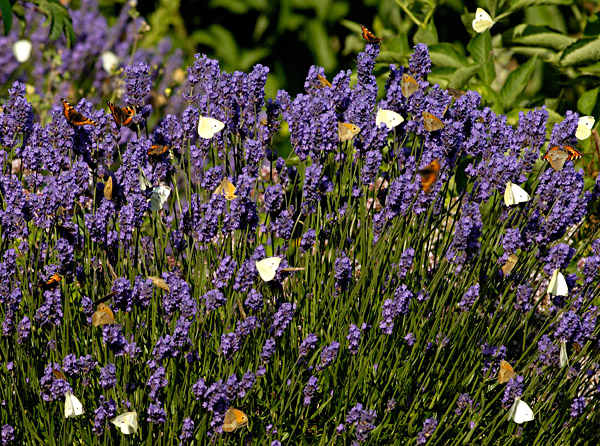 Nogle år kan der ses mange dagsommerfugle på Christiansø; kålsommerfugle, græsrandøjer og nældens takvinger på lavendel; Rugmarken, 19. juli 2006.Status over dagsommerfugle på øerne: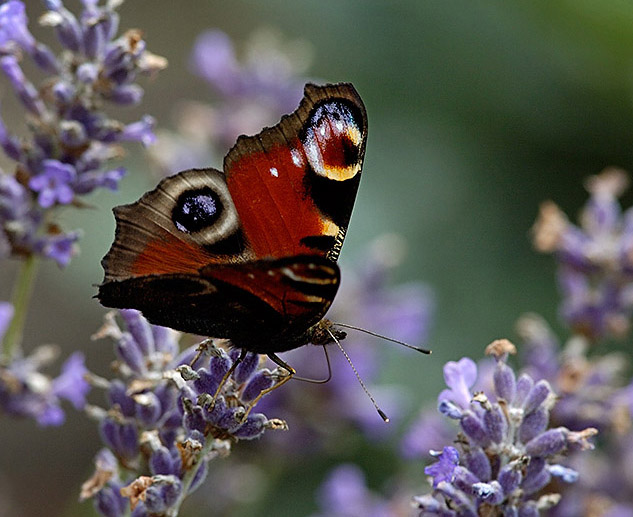 Dagpåfugleøje, Christiansø, 31. juli 2005.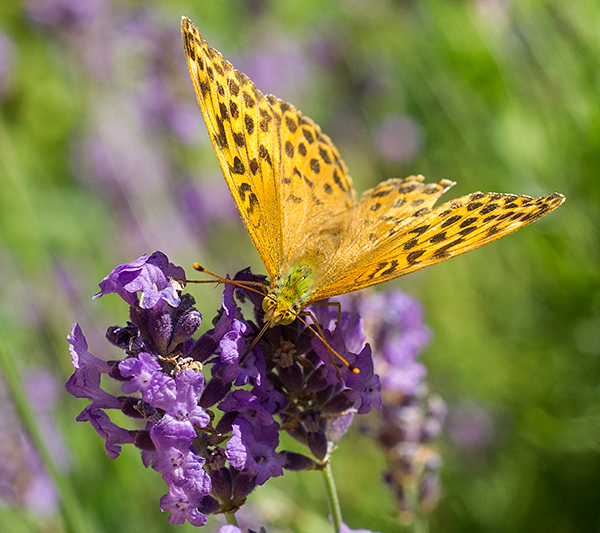 Kejserkåbe, Christiansø, 24. juli 2014.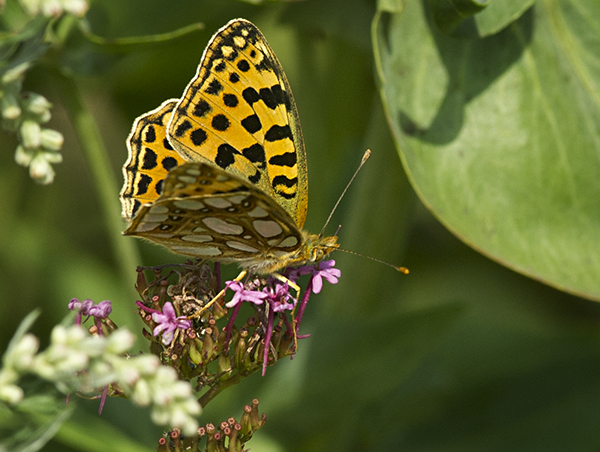 Storplettet Perlemorsommerfugl, Christiansø, 3. august 2014.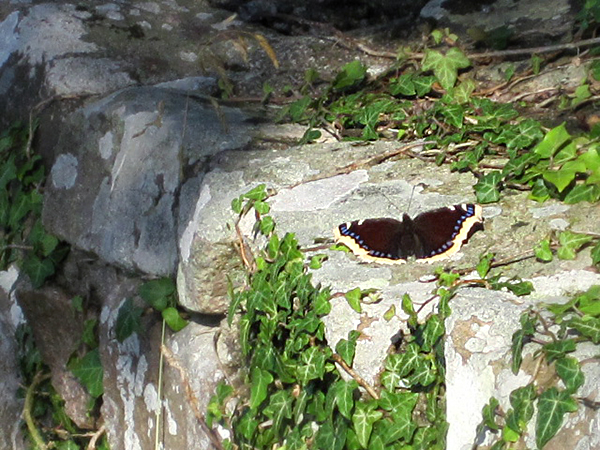 Sørgekåbe, Christiansø, 18. juli 2011. Foto: Lone Meldgaard Hansen.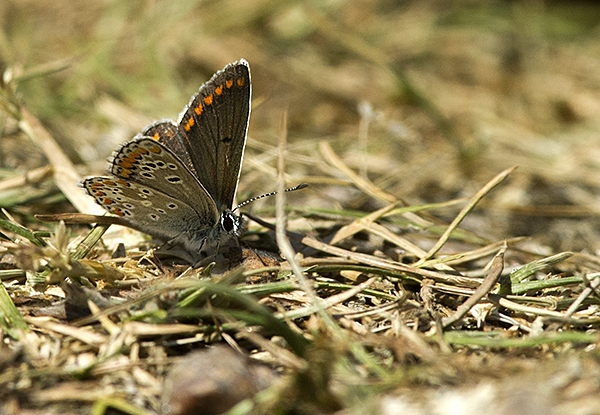 Rødplettet Blåfugl, Christiansø, 31. maj 2014.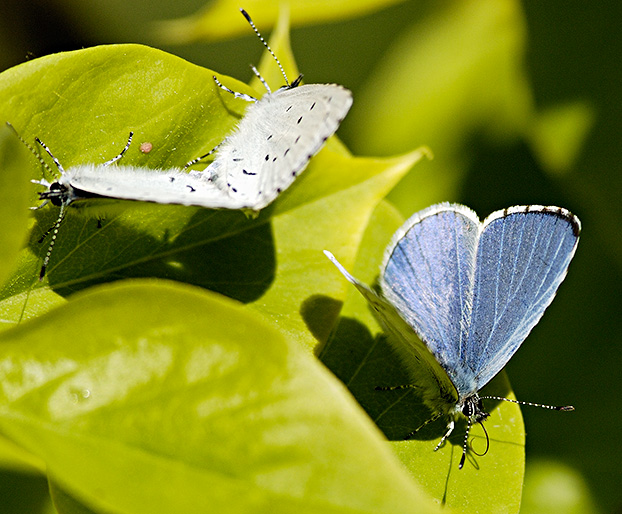 Skovblåfugle, Christiansø, 12. maj 2009.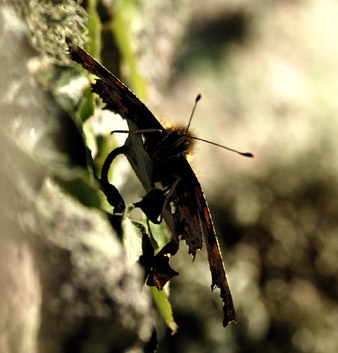 Dogmefoto af Det Hvide C, Christiansø, 13. oktober 2006ArtLatinsk navnStatusSvalehalePapilio machaonMeget sjælden: Et fund, 24. juli 2009.AuroraAnthocharis cardaminesFåtallig og uregelmæssig: mindst 12 dyr i maj 2015 og mindst 10 i maj 2016 - ellers ikke set de seneste mange år.Stor KålsommerfuglPieris brassicaeRet almindelig, yngler.Lille KålsommerfuglPieris rapaeRet almindelig, yngler.Grønåret KålsommerfuglPieries napiFåtallig, yngler.Gul HøsommerfuglColias hyaleMeget sjælden: ikke set de seneste mange år.CitronsommerfuglGonepteryx rhamniFåtallig og uregelmæssig.SkovblåfuglCelastrina argiolusRet almindelig - fåtallig. Yngler på Christiansø, siden 1990. Især knyttet til vedbend.Rødplettet BlåfuglAricia agestisMeget sjælden: 1 30-31. maj 2014.Foranderlig BlåfuglPlebejus idasMeget sjælden; 1 8. august 1910.Almindelig BlåfuglPolyommatus icarusMeget sjælden: 1 hun 27. juli 2012.Lille IldfuglLycaena phlaeasFåtallig; nogle år ret almindelig, yngler.Det Hvide WSatyrium w-albumFåtallig, yngler; knyttet til elmetræer.KejserkåbeArgynnis paphiaMeget sjælden: 1 han 24. juli 2014.Storplettet PerlemorsommerfuglIssoria lathoniaMeget sjælden: 1 3. august og 1 6. august 2014 (forskellige individer).AdmiralVanessa atalantaRet almindelig. Yngler.TidselsommerfuglCynthia carduiVisse år ret almindelig, ellers fåtallig. Mange i juni 2007, med bl.a. over 150 3/6-07 - og masseforekomst i juli 2009 med bl.a. 1000+ 24/7-09.DagpåfugleøjeInachis ioFåtallig - almindelig. Yngler.Nældens TakvingeAglais urticaeAlmindelig. Yngler.Det Hvide CPolygonia c-albumMeget sjælden: 1 10-13/10 2006 er vist eneste fund.NældesommerfuglAraschnia levanaMeget sjælden: 1 fund; fra 1992.KirsebærtakvingeNymphalis polychlorosMeget sjælden. 1 fund 13. maj 1993.SørgekåbeNymphalis antiopaMeget sjælden: seneste observationer er 1 rast 18. juli 2011 (se foto nedenfor) og 1 rast 19. august 2016.VejrandøjeLasiommata megeraMeget sjælden: 2 set 24. juli 2013.SkovbjergrandøjeErebia ligeaMeget sjælden: 1 2. august 1979 - kun fundet 2-4 gange i Danmark.EngrandøjeAphontopus hyperantusMeget sjælden, kun et ældre fund (før 1996).GræsrandøjeManiola jurtinaAlmindelig; den talrigeste sommerfugl i Danmark, og nogle år også den talrigeste sommerfugl her på øerne. Yngler.SandrandøjeHipparchia semeleMeget sjælden: 1 fund; fra 1910.